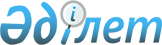 О представителях Правительства Республики Казахстан в Правлении Национального Банка Республики Казахстан и представителях Республики Казахстан в Советах Управляющих
					
			Утративший силу
			
			
		
					Постановление Правительства Республики Казахстан от 2 июля 2003 года N 643. Утратило силу постановлением Правительства Республики Казахстан от 8 февраля 2007 года N 90

       Сноска. Постановление Правительства РК от 2 июля 2003 года N 643 утратило силу постановлением Правительства РК от 8 февраля 2007 года  N 90 .       Правительство Республики Казахстан постановляет: 

      1.  (Пункт 1 исключен - постановлением Правительства РК от 15 апреля 2004 г.  N 418  ) 

      2. Освободить от обязанностей представителя Правительства Республики Казахстан в Правлении Национального Банка Республики Казахстан Какимжанова Зейнуллу Халидолловича. 

      3. Внести в некоторые решения Правительства Республики Казахстан следующие изменения: 

      1) в  постановление  Правительства Республики Казахстан от 18 марта 2002 года N 323 "О назначении представителей Республики Казахстан в Советах Управляющих": 

      в абзаце втором подпункта 3) пункта 1: 

      слова "Какимжанова Зейнуллу Халидолловича" заменить словами "Досаева Ерболата Аскарбековича"; 

      в абзаце втором подпункта 4) пункта 1: 

      слова "Какимжанова Зейнуллу Халидолловича" заменить словами "Досаева Ерболата Аскарбековича"; 

      2) в  постановление  Правительства Республики Казахстан от 20 сентября 2002 года N 1042 "О представителях Правительства Республики Казахстан в Правлении Национального Банка Республики Казахстан": 

      пункт 1 исключить. 

      4. Настоящее постановление вступает в силу со дня подписания.        Премьер-Министр 

      Республики Казахстан 
					© 2012. РГП на ПХВ «Институт законодательства и правовой информации Республики Казахстан» Министерства юстиции Республики Казахстан
				